Antrag auf Versetzung innerhalb des 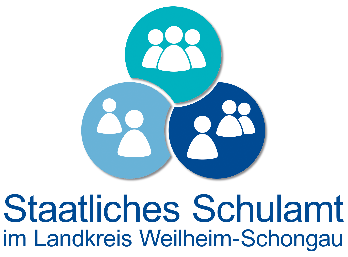 Schulamtsbezirks Weilheim-SchongauPrivatanschrift des AntragstellersLehramt		Grundschule		MittelschuleDerzeitige StammschuleGewünschte StammschuleZu erteilende Unterrichtsstunden (nach Abzug der Anrechnungsstunden)Begründung (optional) Hiermit willige ich ein, dass die von mir angegebenen Daten zur Bearbeitung meines Versetzungswunsches verwendet werden dürfen.NameVornameStraße, HausnummerPLZ, OrtOrt, DatumUnterschrift des Antragstellers